Odkurzacz bezprzewodowy Dyson V11 Absolute Extra Pro™Teraz o czasie pracy do 120 minut Warszawa: kwiecień 2020 r. Dzisiaj firma Dyson ogłosiła, że jej najnowsza technologia w zakresie odkurzaczy bezprzewodowych pozwala teraz na pracę urządzenia do 120 minut, dzięki nowemu systemowi akumulatora click-in. 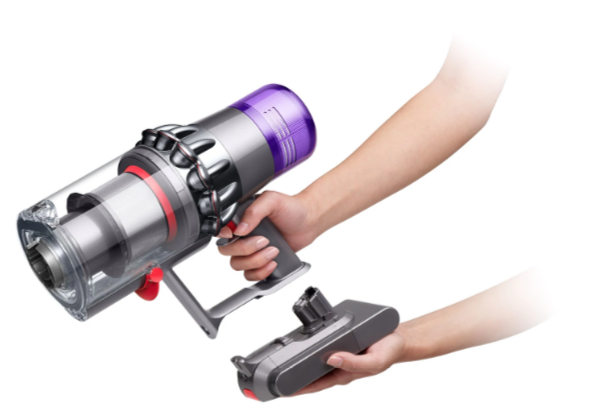 „Dziesięć lat temu firma Dyson dokonała przełomu 
w kategorii urządzeń przeznaczonych do sprzątania domu wprowadzając nasz format bezprzewodowy i sprawiając, że sprzątanie stało się łatwiejsze i bardziej efektywne dla milionów właścicieli naszych urządzeń. Wprowadzenie odkurzacza bezprzewodowego Dyson V11™ jeszcze bardziej zrewolucjonizowało tę kategorię, przedstawiając technologię DLS, która sprawiła, że po raz pierwszy odkurzacz pracuje w sposób inteligentny. Ale nasi inżynierowie nigdy nie spoczywają na laurach”, powiedział John Churchill, Dyrektor kategorii odkurzaczy w Dyson. „Dzięki odkurzaczom Dyson V11 Absolute Extra Pro™, ich właściciele mogą teraz korzystać 
z mocy, inteligentnego działania i wszechstronności naszej zastrzeżonej technologii odkurzania nawet do dwóch godzin. Teraz możliwe jest czyszczenie o wysokiej mocy przez dłuższy czas”, dodał.Dwa akumulatory click-in przedłużają czas pracy urządzenia do 120 minut z gwarancją czyszczenia bez utraty mocy ssania. Trzy mikroprocesory wbudowane w bezprzewodowy odkurzacz Dyson V11 Absolute Extra Pro™ monitorują wydajność urządzenia do 8.000 razy na sekundę. Mikroprocesory znajdują się w systemie Dynamic Load Sensor (DLS) wewnątrz elektroszczotki High Torque, w silniku Dyson Hyperdymium, a także w akumulatorze. Te udoskonalenia pozwalają na automatyczne dostosowanie mocy ssania do rodzaju sprzątanej powierzchni i umożliwiają sprawdzanie pozostałego czasu pracy odkurzacza.Najważniejsze cechy odkurzacza uwzględniają:Wymienne akumulatory zapewniające 120 minut pracy urządzenia bez utraty mocy ssaniaNajsilniejszy akumulator Dyson jest wyposażony w 7 większych ogniw o wysokiej wydajności 
z niklowo-kobaltowo-aluminiowymi katodami, które pozwalają na zwiększenie mocy ssania. Odkurzacz bezprzewodowy Dyson V11 Absolute Extra ProTM  jest teraz dostępny z dwoma akumulatorami click-in, które przedłużają czas pracy urządzenia do 120 minut z gwarancją czyszczenia bez utraty mocy ssania.Najsilniejszy silnik cyfrowy Dyson	W odkurzaczu zamontowano silnik Dyson Hyperdymium wirujący z prędkością 
125.000 obr./min. Silnik ma potrójny dyfuzor, aby optymalizować balans pomiędzy mocą ssania i wydajnością odkurzacza, przy jednoczesnym zmniejszeniu drgań i poziomu hałasu. Zwiększona wydajność silnika pozwala zwiększyć moc ssania o 20% w porównaniu 
z poprzednim modelem silnika.Zaawansowane filtrowanie Kurz i alergeny mogą wpływać na stan zdrowia. W pełni szczelny system filtracji odkurzacza wychwytuje 99,97% cząsteczek o wielkości nawet 0,3 mikrona, dzięki czemu wydmuchiwane powietrze jest czystsze. 14 cyklonów generuje siłę o wartości ponad 79.000 g, która pozwala zasysać do zbiornika mikroskopijne cząsteczki – takie, jak pyłki, bakterie i roztocza kurzu.Elektroszczotka High Torque z systemem Dynamic Load Sensor (DLS) Wyjątkowy system DLS elektroszczotki High Torque w inteligentny sposób wykrywa opór wałka szczotki i automatycznie przesyła informacje do mikroprocesorów znajdujących się w silniku i akumulatorze, aby umożliwić zmianę mocy ssania pomiędzy dywanami i podłogami twardymi. Dzięki temu można dokładnie czyścić dywany i zwiększyć czas pracy odkurzacza w przypadku podłóg twardych.Elektroszczotka High Torque jest pokryta sztywnymi włóknami nylonowym, które dokładnie czyszczą głębokie zabrudzenia dywanów. Wyposażona jest także w antystatyczne włókna węglowe, które skutecznie usuwają drobny pył z twardych podłóg i szczelin. Wbudowany silnik cyfrowy obraca wałek szczotki do 60 razy na sekundę.Ekran LCD w inteligentny sposób wyświetla informacje w czasie rzeczywistymWbudowany ekran wyświetla bieżący stan odkurzacza, w tym wybrany tryb mocy i pozostały czas pracy, co zapewnia większą kontrolę sprzątania. Na ekranie wyświetlane są również przypomnienia o czyszczeniu filtrów, aby utrzymać optymalną wydajność odkurzacza, a także informacje o zatkaniu filtrów i sposobie ich odblokowania. Dzięki magnesom czujników umieszczonych w systemie filtrów odkurzacz może wyświetlać informacje o niepoprawnym podłączeniu filtrów.  Odkurzacz bezprzewodowy Dyson V11 Absolute Extra ProTM jest dostępny od 6 kwietnia 2020r. Cena odkurzacza to 3599 zł. Odkurzacz dostępny jest w wersji niebieskiej i złotej. Odkurzacz bezprzewodowy Dyson V11 Absolute Extra ProTM można kupić na stronie internetowej www.dyson.pl gdzie można także uzyskać dodatkowe informacje na temat naszego urządzenia.W celu uzyskania szczegółowych informacji, należy skontaktować się z Elżbietą Mindak: email: elzbieta.mindak@prhub.eu, tel. +48 533 332 474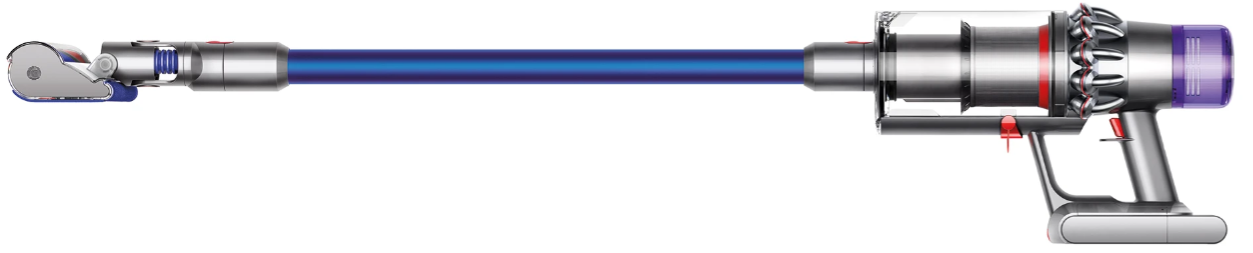 -KONIEC-O FIRMIE DYSONOd początku działalności, która rozpoczęła się w Coach House niedaleko Bath w Wielkiej Brytanii, firma Dyson – założona w 1993 r. – stale się rozwija. Obecnie Dyson to globalna firma technologiczna prowadząca działalność w zakresie inżynierii, badań i rozwoju oraz testów w Wielkiej Brytanii, Malezji, Singapurze i na Filipinach. Firma Dyson posiada 10.551 patentów i zgłoszeń patentowych na całym świecie.Firma zatrudnia bezpośrednio ponad 14.000 osób na świecie, w tym 6.000 inżynierów 
i naukowców. Korzystając ze swojej globalnej sieci badawczo-rozwojowej, Dyson realizuje ambitny plan w zakresie opracowywania nowych technologii dzięki globalnym zespołom koncentrującym swoje prace na ogniwach półprzewodnikowych, szybkich silnikach elektrycznych, systemach wizyjnych, technologiach uczenia maszynowego oraz inwestycjach w sztuczną inteligencję. Wewnętrzny zespół ds. robotyki firmy Dyson jest jednym z największych w Wielkiej Brytanii. Poza rozwijaniem swojej wewnętrznej działalności, firma realizuje również długoterminowy program badawczy Laboratorium Robotyki Dyson 
w Imperial College w Londynie.Obrót w 2018 r. wzrósł o 28% do 4,4 mld GBP, a zysk o 33% do 1,1 mld GBP. Firma Dyson stale inwestuje swoje zyski w rozwój technologii i produktów, a także wsparcie swoich właścicieli.